АДМИНИСТРАЦИЯНОВОДУГИНСКОГО СЕЛЬСКОГО ПОСЕЛЕНИЯНОВОДУГИНСКОГО РАЙОНА СМОЛЕНСКОЙ ОБЛАСТИП О С Т А Н О В Л Е Н И Е      от  07.12.2023 № 87Об утверждении схем размещениямест (площадок) накопления твердыхкоммунальных отходов на территорииНоводугинского сельского поселенияНоводугинского района Смоленской области В целях эффективного осуществления полномочий в области обращения с отходами, в соответствии с Федеральным законом от 06.10.2003 N 131-ФЗ "Об общих принципах организации местного самоуправления в Российской Федерации", Федеральным законом от 24.06.1998 № 89-ФЗ "Об отходах производства и потребления", постановлением Правительства РФ от 31.08.2018 N 1039 "Об утверждении Правил обустройства мест (площадок) накопления твердых коммунальных отходов и ведения их реестра", санитарными правилами и нормами СанПиН  2.1.2.2645-10 «Санитарно – эпидемиологические правила и нормативы», утвержденным постановлением Главного государственного санитарного врача Российской Федерации от 10 июня 2010 года № 64, Уставом Новодугинского сельского поселения Новодугинского района Смоленской областипостановляет:1. Утвердить схемы размещения мест (площадок) накопления твердых коммунальных отходов на территории Новодугинского сельского поселения Новодугинского района Смоленской области согласно приложению.	2. Обнародовать настоящее постановление  в соответствии с Уставом Новодугинского сельского поселения Новодугинского района Смоленской области и разместить на официальном сайте в информационно-телекоммуникационной сети «Интернет».       3. Контроль за исполнением настоящего постановления оставляю за собой.Глава муниципального образованияНоводугинского сельского поселенияНоводугинского района Смоленской области                                         А.С.Анискин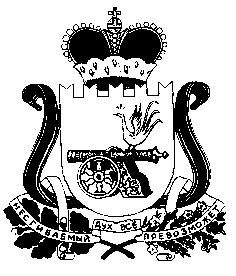 